      ҠА	РАР                                                                   ПОСТАНОВЛЕНИЕОб утверждении порядка составления и ведения кассового плана исполнения бюджета сельского поселения Кандринский сельсовет муниципального района Туймазинский район Республики Башкортостан в текущем финансовом годуВ соответствии со статьей 217.1 Бюджетного кодекса Российской Федерации, Приказом Министерства финансов Республики Башкортостан от 29 января 2010 года №8 (в редакции от 18.03.2019 №59) «Об утверждении Порядка составления и ведения кассового плана исполнения бюджета Республики Башкортостан в текущем финансовом году», Администрация сельского поселения Кандринский сельсовет муниципального района Туймазинский район Республики Башкортостан ПОСТАНОВЛЯЕТ:1. Утвердить прилагаемый Порядок составления и ведения кассового плана исполнения бюджета сельского поселения Кандринский сельсовет муниципального района Туймазинский район Республики Башкортостан в текущем финансовом году.2. Считать утратившим силу постановление Администрации сельского поселения Кандринский сельсовет муниципального района Туймазинский район Республики Башкортостан от 28.08.2014 года № 62 «Об утверждении порядка составления и ведения кассового плана исполнения бюджета сельского поселения Кандринский сельсовет муниципального района Туймазинский район Республики Башкортостан в текущем финансовом году».3. Контроль за исполнением настоящего постановления оставляю за собой.Глава сельского поселения Кандринский      сельсовет	муниципального     района Туймазинский           район Республики  Башкортостан				Р.Р.РафиковУтвержден постановлением Администрации сельского поселения Кандринский сельсовет муниципального района Туймазинский район Республики Башкортостан ПОРЯДОКСОСТАВЛЕНИЯ И ВЕДЕНИЯ КАССОВОГО ПЛАНА ИСПОЛНЕНИЯ БЮДЖЕТА СЕЛЬСКОГО ПОСЕЛЕНИЯ КАНДРИНСКИЙ СЕЛЬСОВЕТ МУНИЦИПАЛЬНОГО РАЙОНА ТУЙМАЗИНСКИЙ РАЙОН РЕСПУБЛИКИ БАШКОРТОСТАН В ТЕКУЩЕМ ФИНАНСОВОМ ГОДУI. ОБЩИЕ ПОЛОЖЕНИЯ1. Настоящий Порядок составления и ведения кассового плана исполнения бюджета сельского поселения Кандринский сельсовет муниципального района Туймазинский район Республики Башкортостан в текущем финансовом году (далее - Порядок) разработан в соответствии со статьей 217.1 Бюджетного кодекса Российской Федерации и определяет правила составления и ведения кассового плана исполнения бюджета сельского поселения Кандринский сельсовет муниципального района Туймазинский район Республики Башкортостан.2. Кассовый план исполнения бюджета сельского поселения Кандринский сельсовет муниципального района Туймазинский район Республики Башкортостан (далее - кассовый план) на очередной финансовый год составляется по форме согласно приложению № 4 к настоящему Порядку и утверждается главой сельского поселения  Кандринский сельсовет муниципального района Туймазинский район Республики Башкортостан (лицом, исполняющим его обязанности)3. Составление и ведение кассового плана осуществляется на основании:показателей для кассового плана по кассовым поступлениям доходов бюджета сельского поселения Кандринский сельсовет муниципального района Туймазинский район Республики Башкортостан (далее – бюджета сельского поселения Кандринский сельсовет), формируемых в порядке, предусмотренном главой II настоящего Порядка;показателей для кассового плана по кассовым выплатам по расходам бюджета сельского поселения Кандринский сельсовет, формируемых в порядке, предусмотренном главой III настоящего Порядка;показателей для кассового плана по кассовым поступлениям и кассовым выплатам по источникам финансирования дефицита бюджета сельского поселения Кандринский сельсовет, формируемых в порядке, предусмотренном главой IV настоящего Порядка;иных необходимых показателей.4. Уточнение и представление показателей для кассового плана осуществляется в порядке, предусмотренном главами II - IV настоящего Порядка.II. ПОРЯДОК СОСТАВЛЕНИЯ, УТОЧНЕНИЯ И ПРЕДСТАВЛЕНИЯ ПОКАЗАТЕЛЕЙ ДЛЯ КАССОВОГО ПЛАНА ПО КАССОВЫМ ПОСТУПЛЕНИЯМ ДОХОДОВ БЮДЖЕТА СЕЛЬСКОГО ПОСЕЛЕНИЯ СТАРОТУЙМАЗИНСКИЙ СЕЛЬСОВЕТ МУНИЦИПАЛЬНОГО РАЙОНА ТУЙМАЗИНСКИЙ РАЙОН РЕСПУБЛИКИ БАШКОРТОСТАН5. Показатели для кассового плана по кассовым поступлениям доходов бюджета сельского поселения Кандринский сельсовет формируются на основании сведений о помесячном распределении поступлений доходов в бюджет сельского поселения Кандринский сельсовет на текущий финансовый год (приложение № 1 к настоящему Порядку), полученных от главных администраторов доходов бюджета сельского поселения Кандринский сельсовет.6. В целях составления кассового плана не позднее пятого рабочего дня со дня принятия решения Совета сельского поселения Кандринский сельсовет муниципального района Туймазинский район Республики Башкортостан о бюджете сельского поселения Кандринский сельсовет  на очередной финансовый год и плановый период главными администраторами доходов сельского поселения Кандринский сельсовет по налоговым, неналоговым доходам и безвозмездным поступлениям формируется помесячное распределение поступлений соответствующих доходов в бюджет сельского поселения Кандринский сельсовет на текущий финансовый год.7. В целях ведения кассового плана главные администраторы доходов бюджета сельского поселения Кандринский сельсовет формируют уточненные сведения о помесячном распределении администрируемых ими поступлений соответствующих доходов бюджета сельского поселения Кандринский сельсовет на текущий финансовый год (приложение № 1 к настоящему Порядку).При уточнении сведений о помесячном распределении поступлений доходов в бюджет сельского поселения Кандринский сельсовет на текущий финансовый год указываются фактические кассовые поступления доходов в бюджет сельского поселения Кандринский сельсовет за отчетный период и уточняются соответствующие показатели периода, следующего за текущим месяцем.Уточненные сведения о помесячном распределении поступлений соответствующих доходов в бюджет сельского поселения Кандринский сельсовет  на текущий финансовый год представляются главными администраторами доходов бюджета сельского поселения Кандринский сельсовет по налоговым, неналоговым доходам и безвозмездным поступлениям в бюджет сельского поселения Кандринский сельсовет в электронном виде ежемесячно не позднее пятого рабочего дня текущего месяца.В случае отклонения фактических поступлений по видам доходов бюджета сельского поселения Кандринский сельсовет в отчетном периоде от соответствующего показателя прогноза помесячного распределения доходов бюджета на текущий финансовый год, утвержденного в установленном порядке, на величину более чем 15 процентов от указанного показателя, пояснительная записка с отражением причин указанного отклонения ежемесячно в срок до 15 числа месяца, следующего за отчетным периодом, представляется соответствующими главными администраторами доходов бюджета сельского поселения Кандринский сельсовет в Администрацию сельского поселения Кандринский сельсовет муниципального района Туймазинский район Республики Башкортостан  (далее- Администрация сельского поселения).8.  Администрация сельского поселения формирует в электронном виде сведения о помесячном распределении поступлений налоговых, неналоговых доходов в бюджет сельского поселения Кандринский сельсовет (приложение №5 к настоящему Порядку):в целях составления кассового плана - не позднее третьего рабочего дня января года, следующего за отчетным;в целях ведения кассового плана в период с февраля по декабрь текущего финансового года - ежемесячно не позднее пятого рабочего дня текущего месяца.III. ПОРЯДОК СОСТАВЛЕНИЯ, УТОЧНЕНИЯ И ПРЕДСТАВЛЕНИЯПОКАЗАТЕЛЕЙ ДЛЯ КАССОВОГО ПЛАНА ПО КАССОВЫМ ВЫПЛАТАМ ПОРАСХОДАМ БЮДЖЕТА СЕЛЬСКОГО ПОСЕЛЕНИЯ СТАРОТУЙМАЗИНСКИЙ СЕЛЬСОВЕТ  МУНИЦИПАЛЬНОГО РАЙОНА ТУЙМАЗИНСКИЙ РАЙОН РЕСПУБЛИКИ БАШКОРТОСТАН9. Показатели для кассового плана по кассовым выплатам по расходам бюджета сельского поселения Кандринский сельсовет формируются на основании:сводной бюджетной росписи бюджета сельского поселения Кандринский сельсовет;прогнозов кассовых выплат по расходам бюджета сельского поселения Кандринский сельсовет на текущий финансовый год с помесячной детализацией (приложение № 2 к настоящему Порядку).10. В целях составления кассового плана:главные распорядители средств бюджета сельского поселения Кандринский сельсовет (далее - главные распорядители) формируют прогноз кассовых выплат по расходам бюджета сельского поселения Кандринский сельсовет на текущий финансовый год с помесячной детализацией (приложение № 2 к настоящему Порядку).Прогнозы кассовых выплат по расходам бюджета сельского поселения Кандринский сельсовет на текущий финансовый год с помесячной детализацией формируются не позднее пятого рабочего дня со дня принятия решения Совета сельского поселения Кандринский сельсовет муниципального района Туймазинский район Республики Башкортостан о бюджете сельского поселения Кандринский сельсовет на очередной финансовый год и плановый период, одновременно с показателями бюджетной росписи главных распорядителей средств бюджета сельского поселения Кандринский сельсовет и лимитов бюджетных обязательств, доводимыми до соответствующих подведомственных распорядителей (получателей) средств бюджета сельского поселения Кандринский сельсовет.11. Уточнение прогнозов кассовых выплат по расходам бюджета сельского поселения Кандринский сельсовет на текущий финансовый год осуществляется:в связи с внесением изменений в показатели сводной бюджетной росписи бюджета сельского поселения Кандринский сельсовет - по мере внесения изменений в показатели сводной бюджетной росписи бюджета сельского поселения Кандринский сельсовет;на основании информации о кассовом исполнении бюджета сельского поселения Кандринский сельсовет по расходам в период с февраля по декабрь текущего финансового года - ежемесячно не позднее пятого рабочего дня текущего месяца.При уточнении прогнозов кассовых выплат по расходам бюджета сельского поселения Кандринский сельсовет на текущий финансовый год указываются фактические кассовые выплаты по расходам бюджета сельского поселения Кандринский сельсовет за отчетный период и вносятся соответствующие изменения в показатели периода, следующего за отчетным месяцем.12. Администрация сельского поселения формирует свод указанных сведений и направляет главным распорядителям по форме согласно приложению № 2 к настоящему Порядку.В случае отклонения кассовых выплат по расходам бюджета сельского поселения Кандринский сельсовет в отчетном периоде от соответствующего показателя прогноза кассовых выплат на величину более чем 15 процентов от указанного показателя, соответствующий главный распорядитель представляет в Администрацию  сельского  поселения пояснительную записку с отражением причин указанного отклонения ежемесячно не позднее 15 числа месяца, следующего за отчетным периодом.IV. ПОРЯДОК СОСТАВЛЕНИЯ, УТОЧНЕНИЯ И ПРЕДСТАВЛЕНИЯПОКАЗАТЕЛЕЙ ДЛЯ КАССОВОГО ПЛАНА ПО КАССОВЫМ ПОСТУПЛЕНИЯМ ИКАССОВЫМ ВЫПЛАТАМ ПО ИСТОЧНИКАМ ФИНАНСИРОВАНИЯ ДЕФИЦИТА БЮДЖЕТА СЕЛЬСКОГО ПОСЕЛЕНИЯ КАНДРИНСКИЙ СЕЛЬСОВЕТ  МУНИЦИПАЛЬНОГО РАЙОНА ТУЙМАЗИНСКИЙ РАЙОН РЕСПУБЛИКИ БАШКОРТОСТАН13. Показатели для кассового плана по кассовым поступлениям и кассовым выплатам по источникам финансирования дефицита бюджета сельского поселения Кандринский сельсовет формируются на основании:сводной бюджетной росписи бюджета сельского поселения Кандринский сельсовет;прогноза кассовых поступлений и кассовых выплат по источникам финансирования дефицита бюджета сельского поселения Кандринский сельсовет на текущий финансовый год с помесячной детализацией (приложение № 3 к настоящему Порядку);14. Главные администраторы источников финансирования дефицита бюджета сельского поселения Кандринский сельсовет не позднее пятого рабочего дня со дня принятия решения Совета сельского поселения Кандринский сельсовет муниципального района Туймазинский район Республики Башкортостан о бюджете сельского поселения Кандринский сельсовет  на очередной финансовый год и плановый период  формируют  прогноз кассовых поступлений и кассовых выплат по источникам финансирования дефицита бюджета сельского поселения Кандринский сельсовет на текущий финансовый год с помесячной детализацией.Администрация  сельского  поселения на основе прогнозов главных администраторов источников финансирования дефицита бюджета сельского поселения Кандринский сельсовет  формирует в электронном виде не позднее не позднее третьего рабочего дня января года, следующего за отчетным, прогноз кассовых поступлений и кассовых выплат по источникам финансирования дефицита бюджета сельского поселения Кандринский сельсовет на текущий финансовый год с помесячной детализацией (приложение № 3 к настоящему Порядку).15. Главные администраторы (администраторы) источников финансирования дефицита бюджета сельского поселения Кандринский сельсовет по закрепленным кодам классификации источников финансирования дефицита бюджета сельского поселения Кандринский сельсовет для осуществления ими полномочий (функций) главных администраторов (администраторов) источников финансирования дефицита бюджета сельского поселения Кандринский сельсовет (далее - закрепленные коды) формируют в электронном виде не позднее третьего рабочего дня января года, следующего за отчетным, прогноз кассовых поступлений и кассовых выплат по источникам финансирования дефицита бюджета сельского поселения Кандринский сельсовет на текущий финансовый год с помесячной детализацией (приложение № 3 к настоящему Порядку).16. В целях ведения кассового плана главными администраторами источников финансирования  дефицита бюджета сельского поселения Кандринский сельсовет по закрепленным кодам формируется уточненный прогноз кассовых поступлений и кассовых выплат по источникам финансирования дефицита бюджета сельского поселения Кандринский сельсовет на текущий финансовый год с помесячной детализацией. При уточнении указываются фактические кассовые поступления и кассовые выплаты по источникам финансирования дефицита бюджета сельского поселения Кандринский сельсовет за отчетный период и уточняются соответствующие показатели периода, следующего за отчетным месяцем.Уточненный прогноз кассовых поступлений и кассовых выплат по источникам финансирования дефицита бюджета сельского поселения Кандринский сельсовет на текущий финансовый год с детализацией по месяцам представляется главными администраторами источников финансирования дефицита бюджета сельского поселения Кандринский сельсовет  в период с февраля по декабрь текущего финансового года в Администрацию сельского поселения  не позднее четвертого рабочего дня текущего месяца.Администрация сельского поселения на основе уточненных прогнозов главных администраторов источников финансирования дефицита бюджета сельского поселения Кандринский сельсовет  формирует в электронном виде в период с февраля по декабрь текущего финансового года ежемесячно не позднее пятого рабочего дня текущего месяца уточненный прогноз кассовых поступлений и кассовых выплат по источникам финансирования  дефицита бюджета сельского поселения Кандринский сельсовет  на текущий финансовый год с помесячной детализацией (приложение № 3 к настоящему Порядку).Главные администраторы источников финансирования дефицита бюджета сельского поселения Кандринский сельсовет  формируют в электронном виде в период с февраля по декабрь текущего финансового года ежемесячно не позднее пятого рабочего дня текущего месяца уточненный прогноз кассовых поступлений и кассовых выплат по источникам финансирования дефицита бюджета сельского поселения Кандринский сельсовет на текущий финансовый год с детализацией по месяцам (приложение № 3 к настоящему Порядку).В случае отклонения кассовых выплат и кассовых поступлений по источникам финансирования дефицита бюджета сельского поселения Кандринский сельсовет  в отчетном периоде от соответствующего показателя прогноза на величину более чем 15 процентов, главный администратор источников финансирования дефицита бюджета сельского поселения Кандринский сельсовет  представляет в Администрацию сельского поселения пояснительную записку с отражением причин указанного отклонения ежемесячно не позднее 15 числа месяца, следующего за отчетным периодом.V. ПОРЯДОК СВОДА, СОСТАВЛЕНИЯ И ВЕДЕНИЯ КАССОВОГО ПЛАНА ИСПОЛНЕНИЯ БЮДЖЕТА СЕЛЬСКОГО ПОСЕЛЕНИЯ КАНДРИНСКИЙ СЕЛЬСОВЕТ  МУНИЦИПАЛЬНОГО РАЙОНА ТУЙМАЗИНСКИЙ РАЙОН РЕСПУБЛИКИ БАШКОРТОСТАН17. В целях составления и ведения кассового плана на текущий финансовый год с помесячной детализацией  указывается остаток на едином счете бюджета сельского поселения Кандринский сельсовет на начало финансового года в приложении № 4 к настоящему Порядку.18. Кассовый план на текущий финансовый год с помесячной детализацией составляется Администрацией сельского поселения (приложение № 4 к настоящему Порядку) не позднее пятнадцатого рабочего дня со дня принятия решения Совета сельского поселения Кандринский сельсовет муниципального района Туймазинский район Республики Башкортостан о бюджете сельского поселения Кандринский сельсовет на очередной финансовый год и плановый период.При необходимости показатели кассового плана могут дополняться иными необходимыми показателями, не влияющими на общую структуру показателей кассового плана.19. Администрация сельского поселения в период с февраля по декабрь текущего финансового года ежемесячно не позднее десятого рабочего дня текущего месяца вносит уточнения в кассовый план на текущий финансовый год с помесячной детализацией на основании уточненных прогнозов, полученных от главных распорядителей, главных администраторов доходов бюджета сельского поселения Кандринский сельсовет  в соответствии с требованиями настоящего Порядка.Приложение № 1к Порядку составленияи ведения кассового плана исполнениябюджета сельского поселения Кандринский сельсовет в текущем финансовом годуСВЕДЕНИЯ ОПОМЕСЯЧНОМ РАСПРЕДЕЛЕНИИ ПОСТУПЛЕНИЙ ДОХОДОВВ БЮДЖЕТ СЕЛЬСКОГО ПОСЕЛЕНИЯ КАНДРИНСКИЙ СЕЛЬСОВЕТ МУНИЦИПАЛЬНОГО РАЙОНА ТУЙМАЗИНСКИЙ РАЙОН РЕСПУБЛИКИ БАШКОРТОСТАН НА 20____ ГОД                                                       от "_____" ________________ 20___ г.                                     Главный администратор доходов                                                                                          по ПППбюджета сельского поселения Единица измерения: руб.                                                                                                      по ОКЕИ383 Руководитель        _____________   ___________________________________   (подпись)         (расшифровка подписи)Исполнитель    _____________ ____________ ______________________ ___________                (должность)    (подпись)  (расшифровка подписи)  (телефон)"_____" __________________ 20___ г.Приложение № 2к Порядку составленияи ведения кассового плана исполнениябюджета сельского поселения Кандринский сельсоветв текущем финансовом годуПРОГНОЗ КАССОВЫХ ВЫПЛАТ ПО РАСХОДАМБЮДЖЕТА СЕЛЬСКОГО ПОСЕЛЕНИЯ КАНДРИНСКИЙ СЕЛЬСОВЕТ МУНИЦИПАЛЬНОГО РАЙОНА ТУЙМАЗИНСКИЙ РАЙОН РЕСПУБЛИКИ БАШКОРТОСТАН № ____от "______" ________________ 20___ г.Главный распорядитель средств бюджета                                                                                       сельского поселения          по ПППЕдиница измерения: руб.                                                                                                      по ОКЕИ     383      Руководитель        _____________   ___________________________________   (подпись)         (расшифровка подписи)Исполнитель    _____________ ____________ ______________________ ___________                (должность)    (подпись)  (расшифровка подписи)  (телефон)"_____" __________________ 20___ г.Приложение № 3к Порядку составленияи ведения кассового плана исполнениябюджета сельского поселения Кандринский сельсовет муниципального района в текущем финансовом годуПРОГНОЗ КАССОВЫХ ПОСТУПЛЕНИЙ И КАССОВЫХ ВЫПЛАТ ПОИСТОЧНИКАМ ФИНАНСИРОВАНИЯ ДЕФИЦИТА БЮДЖЕТА СЕЛЬСКОГО ПОСЕЛЕНИЯ КАНДРИНСКИЙ СЕЛЬСОВЕТ МУНИЦИПАЛЬНОГО РАЙОНА ТУЙМАЗИНСКИЙ РАЙОН РЕСПУБЛИКИ БАШКОРТОСТАН № ___от "_____" __________________ 20__ г.Главный администратор источников финансирования дефицита бюджета сельского поселения                         ______________________________________________________              по ППП Единица измерения: руб.                                                                                                        по ОКЕИ     383      Руководитель        _____________   ___________________________________   (подпись)         (расшифровка подписи)Исполнитель    _____________ ____________ ______________________ ___________                (должность)    (подпись)  (расшифровка подписи)  (телефон)"_____" __________________ 20___ г.Приложение № 4к Порядку составленияи ведения кассового плана исполнениябюджета сельского поселения Кандринский сельсовет муниципального района в текущем финансовом годуУТВЕРЖДАЮГлава сельского поселения_________ _____________(подпись) (И.О.Фамилия)"__" ________ 20__ г.КАССОВЫЙ ПЛАНИСПОЛНЕНИЯ БЮДЖЕТА СЕЛЬСКОГО ПОСЕЛЕНИЯ КАНДРИНСКИЙ СЕЛЬСОВЕТ МУНИЦИПАЛЬНОГО РАЙОНА ТУЙМАЗИНСКИЙ РАЙОН РЕСПУБЛИКИ БАШКОРТОСТАН на 20__ г.на "__" ___________ 20__ г.Наименование органа,осуществляющего составление и ведение кассового планаисполнения бюджета сельского поселения АДМИНИСТРАЦИЯ СЕЛЬСКОГО ПОСЕЛЕНИЯ СТАРОТУЙМАЗИНСКИЙ СЕЛЬСОВЕТ  МУНИЦИПАЛЬНОГО РАЙОНА ТУЙМАЗИНСКИЙ РАЙОН РЕСПУБЛИКИ БАШКОРТОСТАНЕдиница измерения: руб.Приложение № 5к Порядку составленияи ведения кассового плана исполнениябюджета сельского поселения Кандринский сельсовет муниципального района в текущем финансовом годуСВЕДЕНИЯО ПОМЕСЯЧНОМ РАСПРЕДЕЛЕНИИ ПОСТУПЛЕНИЙ НАЛОГОВЫХ И НЕНАЛОГОВЫХДОХОДОВ В БЮДЖЕТ СЕЛЬСКОГО ПОСЕЛЕНИЯ КАНДРИНСКИЙ СЕЛЬСОВЕТ МУНИЦИПАЛЬНОГО РАЙОНА ТУЙМАЗИНСКИЙ РАЙОН РЕСПУБЛИКИ БАШКОРТОСТАН НА 20__ ГОДна "__" ___________ 20__ г.Единица измерения: руб.Руководитель        _____________   ___________________________________   (подпись)         (расшифровка подписи)Исполнитель    _____________ ____________ ______________________ ___________                (должность)    (подпись)  (расшифровка подписи)  (телефон)"_____" __________________ 20___ г.БашҠортостан Республикаһының Туймазы  районы муниципаль районының  Ҡандра ауыл советы ауыл биләмәһе башлығы452765, Ҡандра ауылы,  Ленин урамы, 16Тел. 8(34782) 4-74-52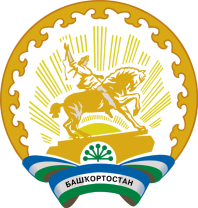 Глава сельского поселения Кандринский сельсовет     муниципального района               Туймазинский район    Республики Башкортостан452765, село Кандры, ул.Ленина, 16Тел. 8(34782) 4-74-52 Наименование показателяКод БКянварьфевральмартИтого за 1 кварталапрельмайиюньИтого за 1 полугодиеиюльавгустсентябрьИтого за 9 месяцевоктябрьноябрьдекабрьИтого за год123456789101112131415161718ИТОГОНаименование показателяКод БКянварьфевральмартИтого за 1 кварталапрельмайиюньИтого за 1 полугодиеиюльавгустсентябрьИтого за 9 месяцевоктябрьноябрьдекабрьИтого за год123456789101112131415161718ИТОГОНаименование показателяКод БКянварьфевральмартИтого за 1 кварталапрельмайиюньИтого за 1 полугодиеиюльавгустсентябрьИтого за 9 месяцевоктябрьноябрьдекабрьИтого за год123456789101112131415161718Кассовые выплаты, всегоКассовые поступления, всегоИТОГОНаименование показателяКод строкиянварьфевральмартИтого за 1 кварталапрельмайиюньИтого за 1 полугодиеиюльавгустсентябрьИтого за 9 месяцевоктябрьноябрьдекабрьИтого за год123456789101112131415161718Остатки на едином счете бюджета сельского поселения на начало отчетного периода0100Кассовые поступления - всего,в том числе:0200Налоговые и неналоговые доходы,в том числе:0210налоговые доходы0211неналоговые доходы0212Безвозмездные поступления0230Поступления источников финансирования дефицита бюджета сельского поселения - всего,из них:0240размещение муниципальных ценных бумаг0241привлечение бюджетных кредитов от бюджетов других уровней0241_1получение кредитов кредитных организаций0241_2продажа акций и иных форм участия в капитале0242возврат бюджетных кредитов юридическими лицами0243привлечение средств организаций, учредителем которых является сельское поселение Старотуймазинский сельсовет муниципального района Туймазинский район Республика Башкортостан0245возврат средств бюджета сельского поселения  из банковских депозитов0246Кассовые выплаты - всего,0300в том числе расходы,из них:0310безвозмездные перечисления0311межбюджетные трансферты,в том числе:0312территориальный заказ по содержанию, ремонту, капитальному ремонту, строительству и реконструкции автомобильных дорог общего пользования регионального и межмуниципального значения и автомобильных дорог общего пользования местного значения0312_2республиканская адресная инвестиционная программа0312_3Обслуживание муниципального внутреннего долга0313Территориальный заказ по содержанию, ремонту, капитальному ремонту, строительству и реконструкции автомобильных дорог общего пользования регионального и межмуниципального значения и автомобильных дорог общего пользования местного значения0323Республиканская адресная инвестиционная программа0324Выплаты из источников финансирования дефицита бюджета сельского поселения  - всего,из них:0330погашение муниципальных ценных бумаг0331погашение бюджетных кредитов, полученных от бюджетов других уровней0332погашение кредитов, полученных от кредитных организаций0333возврат средств организаций, учредителем которых является СП Старотуймазинский сельсовет муниципального района Туймазинский район Республика Башкортостан0335размещение средств бюджета сельского поселения  на банковские депозиты0336Сальдо операций по поступлениям и выплатам0400Остатки на едином счете бюджета сельского поселения  на конец отчетного периода0700Наименование показателяКод БКянварьфевральмартИтого за 1 кварталапрельмайиюньИтого за 1 полугодиеиюльавгустсентябрьИтого за 9 месяцевоктябрьноябрьдекабрьИтого за год123456789101112131415161718Налоговые и неналоговые доходы, в том числе:0210налоговые доходы0211неналоговые доходы0212